Для проведения муниципального этапа Олимпиады организатором данного этапа Олимпиады создаются оргкомитет и жюри муниципального этапа Олимпиады. Муниципальный этап Олимпиады проводится по олимпиадным заданиям, разработанным региональной предметно-методической комиссией Олимпиады, с учетом методических рекомендаций центральной предметно-методической комиссии Олимпиады. Участники муниципального этапа Олимпиады, набравшие наибольшее количество баллов, признаются победителями муниципального этапа Олимпиады при условии, что количество набранных ими баллов превышает половину максимально возможных баллов. В случае, когда победители не определены, на муниципальном этапе Олимпиады определяются только призеры.Количество победителей и призеров муниципального этапа Олимпиады должно составлять не более 25 процентов от общего числа участников муниципального этапа Олимпиады в соответствии с принципами подведения итогов Олимпиады.  Призерами муниципального этапа Олимпиады, в пределах установленной квоты, признаются все участники муниципального этапа Олимпиады, следующие в итоговой таблице за победителями. В случае, когда у участника, определяемого в пределах установленной квоты в качестве призера, оказывается количество баллов такое же, как и у следующих за ним в итоговой таблице, решение по данному участнику и всем участникам, имеющим равное с ним количество баллов, определяется жюри муниципального этапа олимпиады.По итогам муниципального этапа всероссийской олимпиады школьников по физической культуре определяются победители и призеры по отдельным возрастным группам (7-8 и 9-11 классы) среди юношей и девушек.Максимальное количество баллов, которое может набрать участник по итогам теоретико-методического и двух практических испытаний – 90 баллов (Таблица 1). Место, занятое участником в каждом из испытаний переводится в баллы в соответствии с Таблицами 2 и 3. При проведении практических испытаний каждый муниципалитет должен выбрать шкалу оценки результатов в зависимости от количества участников, принявших участие в муниципальном этапе Олимпиады.Таблица 1Таблица 2Место, занятое участником в каждом из практических испытаний переводится в баллы в соответствии с Таблицей 3. Таблица 3Теоретико-методическое задание заключается в ответах на тестовые вопросы. Предлагаемые вопросы разработаны по следующим разделам:Культурно-исторические основы физической культуры и спорта.Психолого-педагогические основы физической культуры и спорта.Медико-биологические основы физической культуры и спорта.Тестовое задание состоит из 30 вопросов. Время выполнения теоретико-методического задания составляет 30 минут.Юноши и девушки выполняют задание в разных сменах или вместе. Участники обеспечиваются всем необходимым для выполнения задания: авторучкой, вопросником, бланком ответов. Использование мобильных телефонов и других средств связи, а также общение между участниками во время выполнения задания не разрешается. Нарушение штрафуется снижением оценки на 1 балл за первое замечание, за последующие замечания - удаление с испытания.При выполнении теоретико-методического задания место участника определяется сопоставлением оценок (результатов) всех участников олимпиады. Оценку составляют баллы, начисляемые за количество правильных ответов на вопросы.Практические задания состоят из выполнения упражнений базовой части программы по физической культуре по следующим разделам спортивные игры  – баскетбол (юноши и девушки); легкая атлетика (юноши и девушки).Апелляция может проводиться только в части теоретико-методического задания Олимпиады после обработки работ учащихся.Спортивные игры. Баскетбол (юноши и девушки 7-8 класс).1. Руководство испытаниями.1.1. Руководство для проведения испытания состоит из: назначенного представителя жюри, главного судьи по баскетболу, судьи на площадке.2. Участники.2.1. Участники должны быть одеты в спортивные шорты, футболку и кроссовки.2.2. Использование украшений не допускается.2.3. При нарушении требований к спортивной форме участник может быть наказан штрафом (прибавлением 10 секунд) или не допущен к испытаниям.3. Порядок выступления.3.1. Для проведения испытаний участники распределяются по сменам в соответствии с личным стартовым номером. Перед началом испытаний должны быть названы: фамилия, имя и стартовый номер каждого участника.3.2. Прежде чем участник начнет свое выступление, должны быть четко объявлены его имя, фамилия. После вызова у участника есть 15 секунд, чтобы начать выполнение упражнения.3.3. Оценка действий участника начинается с момента принятия исходного положения. Сигналом готовности участника к началу выступления служит поднятая вверх рука.3.4. Все участники одной смены должны находиться в специально отведенном для них месте. Их поведение не должно мешать другим участникам.3.5. За нарушения главный судья по баскетболу имеет право, наказать участника штрафом 5 сек (прибавлением), а в случае грубого нарушения - отстранить от участия в испытаниях.3.6. Представителям делегаций не разрешается разговаривать или давать указания участникам во время выполнения упражнения.4. Повторное выступление.4.1. Выступление участника не может быть начато повторно за исключением случаев, вызванных непредвиденными обстоятельствами, к которым относятся: поломка оборудования, произошедшая в процессе выступления; неполадки в работе общего оборудования - освещение, задымление помещения и т.п.4.2. При возникновении указанных выше ситуаций участник должен немедленно прекратить выступление. Если выступление будет завершено, оно будет оценено.4.3. Только главный судья имеет право разрешить повторное выполнение упражнения. В этом случае участник выполняет своё упражнение сначала, после выступления всех участников данной смены.4.4. Если выступление прервано по вине участника, повторное выполнение упражнения не разрешается.5. Разминка.5.1. Перед началом выступлений участникам предоставляется разминка из расчета не более 30 секунд на одного участника.6. Судьи.6.1. Главный судья по баскетболу определяет составы судейских бригад, оценивающих выступления девушек и юношей.6.2. Каждая бригада состоит из арбитра и судей.7. Оборудование.7.1. Площадка со специальной разметкой для игры в баскетбол.7.2. Вокруг площадки должна иметься зона безопасности шириной не менее , полностью свободная от посторонних предметов.7.3. Один баскетбольный мяч, баскетбольные корзины.7.4. Семь фишек-ориентиров. Расстояние между 3,4,5,6,7 фишками-ориентирами по , которые располагаются в одном метре от боковой линии. Фишка-ориентир № 7 находится на центральной линии. 8. Программа выступления.Участник находится в центре круга лицом к щиту. По сигналу участник начинает движение левым боком к фишке-ориентиру № 1, оббегая ее, выполняет поворот и лицом вперед перемещается к фишке-ориентиру № 2, оббегая ее, движется приставными шагами правым боком к центру круга, где находится мяч. Участник берет мяч, ведет его к другому щиту и выполняет бросок в корзину после двух шагов из-под щита. Подбирает мяч и продолжает ведение к фишке-ориентиру № 3, обводит её правой рукой. Левой рукой ведет мяч к фишке-ориентиру № 4, правой рукой ведет мяч к фишке-ориентиру № 5, левой рукой ведет мяч к фишке-ориентиру № 6, правой рукой ведет мяч к фишке-ориентиру № 7. Таким образом, ведение осуществляется дальней рукой от фишки-ориентира. После прохождения фишки-ориентира № 7 участник по прямой линии ведет мяч к другому щиту и выполняет бросок в корзину после двух шагов из-под щита.9. Оценка исполненияФиксируется время преодоления дистанции и точность бросков. Остановка секундомера осуществляется в момент касания мячом площадки после броска в корзину из-под щита. За нарушение правил техники выполнения броска мяча в движении участнику к его фактическому времени прибавляется по 3 секунды (щит №1 и щит №2). В случае непопадания мяча в корзину (щит №1 и щит №2) участник имеет право выполнить две дополнительные попытки в каждом случае. Если участник продолжает выполнение упражнения, не воспользовавшись дополнительными попытками, то к его итоговому времени прибавляется по 10 секунд за каждые не совершенные броски. Если участник после выполнения дополнительных попыток не попадает в кольцо, то к его фактическому времени прибавляется 3 секунды (щит №1 и щит №2).Если участник уходит с площадки, не окончив упражнение (по неуважительной причине) – он снимается с конкурсного испытания. За каждое нарушение правил в технике ведения мяча (передвижение по площадке неуказанным способом, пробежка, пронос мяча, двойное ведение, неправильная смена рук, касание фишек-ориентиров, необбегание фишки-ориентира) участнику к его фактическому времени прибавляется по 1 секунде. 10. Программа испытаний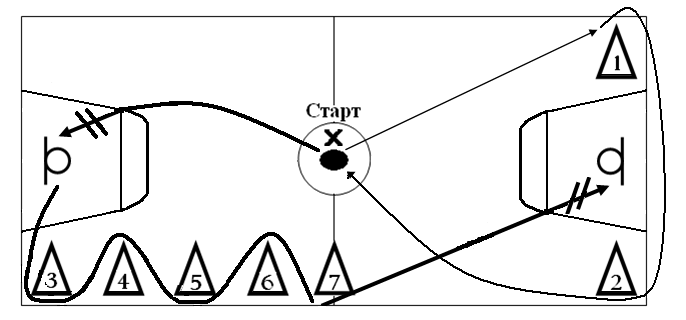 11. Условные обозначения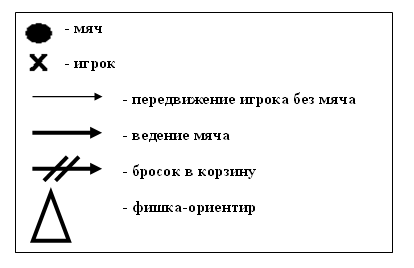 Баскетбол (юноши и девушки 9-11 класс)1. Руководство испытаниями.1.1. Руководство для проведения испытания состоит из: назначенного представителя жюри, главного судьи по баскетболу, судьи на площадке.2. Участники.2.1. Участники должны быть одеты в спортивные шорты, футболку и кроссовки.2.2. Использование украшений не допускается.2.3. При нарушении требований к спортивной форме участник может быть наказан штрафом (прибавлением 10 секунд) или не допущен к испытаниям.3. Порядок выступления.3.1. Для проведения испытаний участники распределяются по сменам в соответствии с личным стартовым номером. Перед началом испытаний должны быть названы: фамилия, имя и стартовый номер каждого участника.3.2. Прежде чем участник начнет свое выступление, должны быть четко объявлены его имя, фамилия. После вызова у участника есть 15 секунд, чтобы начать выполнение упражнения.3.3. Оценка действий участника начинается с момента принятия исходного положения. Сигналом готовности участника к началу выступления служит поднятая вверх рука.3.4. Все участники одной смены должны находиться в специально отведенном для них месте. Их поведение не должно мешать другим участникам.3.5. За нарушения главный судья по баскетболу имеет право, наказать участника штрафом 5 сек (прибавлением), а в случае грубого нарушения - отстранить от участия в испытаниях.3.6. Представителям делегаций не разрешается разговаривать или давать указания участникам во время выполнения упражнения.4. Повторное выступление.4.1. Выступление участника не может быть начато повторно за исключением случаев, вызванных непредвиденными обстоятельствами, к которым относятся: поломка оборудования, произошедшая в процессе выступления; неполадки в работе общего оборудования - освещение, задымление помещения и т.п.4.2. При возникновении указанных выше ситуаций участник должен немедленно прекратить выступление. Если выступление будет завершено, оно будет оценено.4.3. Только главный судья имеет право разрешить повторное выполнение упражнения. В этом случае участник выполняет своё упражнение сначала, после выступления всех участников данной смены.4.4. Если выступление прервано по вине участника, повторное выполнение упражнения не разрешается.5. Разминка.5.1. Перед началом выступлений участникам предоставляется разминка из расчета не более 30 секунд на одного участника.6. Судьи.6.1. Главный судья по баскетболу определяет составы судейских бригад, оценивающих выступления девушек и юношей.6.2. Каждая бригада состоит из арбитра и судей.7. Оборудование.7.1. Площадка со специальной разметкой для игры в баскетбол.7.2. Вокруг площадки должна иметься зона безопасности шириной не менее , полностью свободная от посторонних предметов.7.3. Один баскетбольный мяч, баскетбольные корзины.7.4. Семь фишек-ориентиров. Расстояние между 3,4,5,6,7 фишками-ориентирами по , которые располагаются в одном метре от боковой линии. Фишка-ориентир № 7 находится на центральной линии. 8. Программа выступления.Участник находится в центре круга лицом к щиту. По сигналу участник начинает движение спиной вперед к фишке-ориентиру № 1. оббегая ее, выполняет поворот и лицом вперед перемещается к фишке-ориентиру № 2, оббегая ее, движется приставными шагами правым боком к центру круга, где находится мяч. Участник берет мяч, ведет его к другому щиту и выполняет бросок в корзину после двух шагов из-под щита. Подбирает мяч и продолжает ведение к фишке-ориентиру № 3, обводит её правой рукой. Левой рукой ведет мяч к фишке-ориентиру № 4, правой рукой ведет мяч к фишке-ориентиру № 5, левой рукой ведет мяч к фишке-ориентиру № 6, правой рукой ведет мяч к фишке-ориентиру № 7. Таким образом, ведение осуществляется дальней рукой от фишки-ориентира. После прохождения фишки-ориентира № 7 участник по прямой линии ведет мяч к другому щиту и выполняет бросок в корзину после двух шагов из-под щита.9. Оценка исполненияФиксируется время преодоления дистанции и точность бросков. Остановка секундомера осуществляется в момент касания мячом площадки после броска в корзину из-под щита. За нарушение правил техники выполнения броска мяча в движении участнику к его фактическому времени прибавляется по 3 секунды (щит №1 и щит №2). В случае непопадания мяча в корзину (щит №1 и щит №2) участник имеет право выполнить две дополнительные попытки в каждом случае. Если участник продолжает выполнение упражнения, не воспользовавшись дополнительными попытками, то к его итоговому времени прибавляется по 10 секунд за каждые не совершенные броски. Если участник после выполнения дополнительных попыток не попадает в кольцо, то к его фактическому времени прибавляется 3 секунды (щит №1 и щит №2).Если участник уходит с площадки, не окончив упражнение (по неуважительной причине) – он снимается с конкурсного испытания. За каждое нарушение правил в технике ведения мяча (передвижение по площадке неуказанным способом, пробежка, пронос мяча, двойное ведение, неправильная смена рук, касание фишек-ориентиров, необбегание фишки-ориентира) участнику к его фактическому времени прибавляется по 1 секунде.10. Программа испытаний11. Условные обозначенияЛегкая атлетика7-8 класс (девушки, юноши)Конкурсное испытание заключается в преодолении дистанции:Девушки 7-8 кл.:     500 м: Юноши 7-8 кл.:       500 м.9-11 класс (девушки, юноши)Девушки 9-11 кл.:     500 м: Юноши 9-11 кл.:       1000 м.Регламент испытания1. Руководство испытаниямиРуководство для проведения испытаний состоит из: главного судьи по легкой атлетике; стартера; судей-хронометристов; судей на финишном приеме участников; секретаря.2. УчастникиДевушки и юноши должны быть одеты в спортивную форму (короткую или длинную, в зависимости от места проведения и погодных условий) и спортивную обувь (кроссовки или шиповки по желанию участников).Использование украшений не допускается.3. Порядок выступления3.1. Для проведения испытаний участники распределяются по забегам, по 5-8 участников. 4. Место проведенияСостязания в гладком беге проводятся в манеже или на стадионе  на специальной беговой дорожке, длина которой составляет 200 м или 400 м,  или на пересеченной местности (кросс, длина дистанции должна строго соответствовать испытанию!). 5.  Оценка испытания5.1. Фиксируется и оценивается время преодоления дистанции каждого участника (в сек.).5.2. Время, затраченное участником на преодолении дистанции, определяется с точностью до 0,1 сек.Литература:1. Балашова, В. Ф. Физическая культура: тестовый контроль знаний: методическое пособие / В. Ф. Балашова, Н. Н. Чесноков. – М.: Физическая культура, 2007. – 132 с.2. Бутин, И. М. Физическая культура: 9-11 классы: учебное пособие для учащихся общеобразовательных учебных заведений / И. М. Бутин, И. А. Бутина, Т. Н. Леонтьева, С. М. Масленников. – М.: ВЛАДОС, 2003.3. Всероссийская олимпиада школьников по физической культуре в 2006 году / Под общей ред. Н. Н. Чеснокова. – М.: АПКиППРО, 2006. – 104 с.4. Гимнастика на Всероссийских олимпиадах школьников по «Физической культуре» / Под общей ред. Н. Н. Чеснокова. – М.: Физическая культура, 2010. – 63 с.5. Красников, А. А. Тестирование теоретико-методических знаний в области физической культуры и спорта / А. А. Красников, Н. Н. Чесноков. – М.: Физическая культура, 2010. – 166 с.6. Лагутин, А. Б. Командная гимнастика в школе / А. Б. Лагутин. – М.: Физическая культура, 2010. – 142 с.7. Лагутин, А. Б. Гимнастика в вопросах и ответах / А. Б. Лагутин, Г. М. Михалина. – М.: Физическая культура, 2010. – 128 с.8. Лукьяненко, В. П. Физическая культура: основа знаний: Учебное пособие / В. П. Лукьяненко. – М.: Советский спорт, 2003. – 224 с.9. Твой олимпийский учебник: Учебное пособие для учреждений образования России. – 13-е изд., перераб. и доп. / В. С. Родиченко и др. – М.: Физкультура и спорт, 2004.10. Физическая культура: учебник для учащихся 10-х классов образовательных учреждений с углубленным изучением предмета «Физическая культура» / Под общей ред. А. Т. Паршикова, В. В. Кузина, М. Я. Виленского. – М.: СпортАкадемПресс, 2003. – 174 с.11. Физическая культура: учебник для учащихся 11-х классов образовательных учреждений с углубленным изучением предмета «Физическая культура» / Под общей ред. А. Т. Паршикова, В. В. Кузина, М. Я. Виленского. – М.: СпортАкадемПресс, 2003. – 174 с.12. Чесноков, Н. Н. Тестирование уровня знаний по физической культуре: Учебно-методическое пособие / Н. Н. Чесноков, А. А. Красников. – М.: СпортАкадемПресс, 2002.13. Чесноков, Н. Н. Олимпиада по предмету «Физическая культура» / Н. Н. Чесноков, В. В. Кузин, А. А. Красников. – М.: Физическая культура, 2005.14. Чесноков, Н. Н. Программа Заключительного этапа XI-ой Всероссийской олимпиады школьников по предмету «Физическая культура»: Видеофильм / Н. Н. Чесноков, Н. В. Грибанов. – М., 2010.Интернет-ресурсы:1. www.rosolymp.ru2. www.sportpublish.ruТеоретико-методическое заданиеПрактические испытанияПрактические испытанияОбщая суммаТеоретико-методическое заданиеИспытание №1Испытание №2Общая сумма30 баллов30 баллов30 баллов90 балловТеоретико-методическое заданиеТеоретико-методическое заданиеКоличество правильных ответовБаллы3030 баллов2929 баллов2828 баллов2727 баллов2626 баллов2525 баллов2424 балла2323 балла2222 балла2121 балл2020 баллов1919 баллов1818 баллов1717 баллов1616 баллов1515 баллов1414 баллов1313 баллов1212 баллов1111 баллов1010 баллов99 баллов88 баллов77 баллов66 баллов55 баллов44 балла33 балла22 балла11 баллДо 30участниковДо 30участниковДо 40участниковДо 40участниковДо 50участниковДо 50участниковДо 60 участников и болееДо 60 участников и болееМестоБаллыМестоБаллыМестоБаллыМестоБаллы130130130130230230230230328328328328428428428428526526526528626626626626724724726726824824824826922922924924102210221024102411201122112211241220122212221222131813181322132214181418142014221516151815201522161616181620162017141714171817201814181418181820191219141918192020122014201620182110211221162118221022122216221823823122316231824824122414241625625102514251626626102614261627427102714271628428102812281429229829122914302308301230143183112311432832103212336331033123463410341235635103512366368361237437837103843883810394398391040440640104164110426428436438444448454458464468474476482486492496502506516524534544554564572582592602610 